Перечень работ по текущему  ремонту общего имущества многоквартирного дома 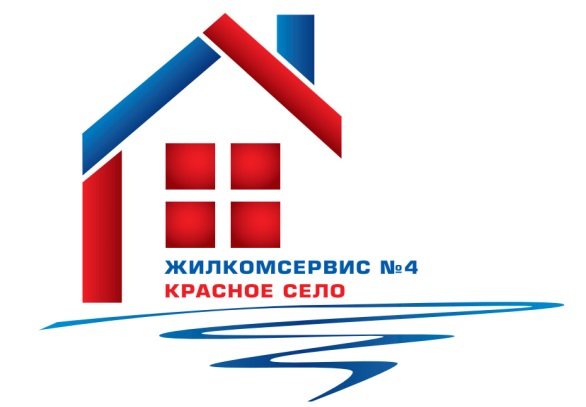 на 2015 годАдрес:                                                       ул. Театральная, д. 7№ п/пНаименование работ № п/пНаименование работ 1Ремонт бойлера2Аварийно-восстановительные работы3Ремонт водомерного узла4Замена и ремонт запорной арматуры систем ЦО, ГВС, ХВС5Косметический ремонт 2, 7 парадная